Nombre y apellidos:DNI:Domicilio:Teléfono:correo electrónico de contacto:Expone:.....Solicita:..........En________a___de______de 2020El interesadoSra. Presidenta del tribunal de PACFGS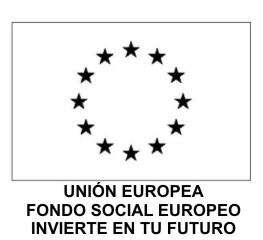 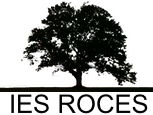 IES RocesAv. Salvador Allende, 4 CP 33211 GIJÓNTfnos. 985387164 /  985392098 Fax  985 151881 iesroces@educastur.orgCódigo 33020041 CIF Q-3368272-EIES RocesAv. Salvador Allende, 4 CP 33211 GIJÓNTfnos. 985387164 /  985392098 Fax  985 151881 iesroces@educastur.orgCódigo 33020041 CIF Q-3368272-E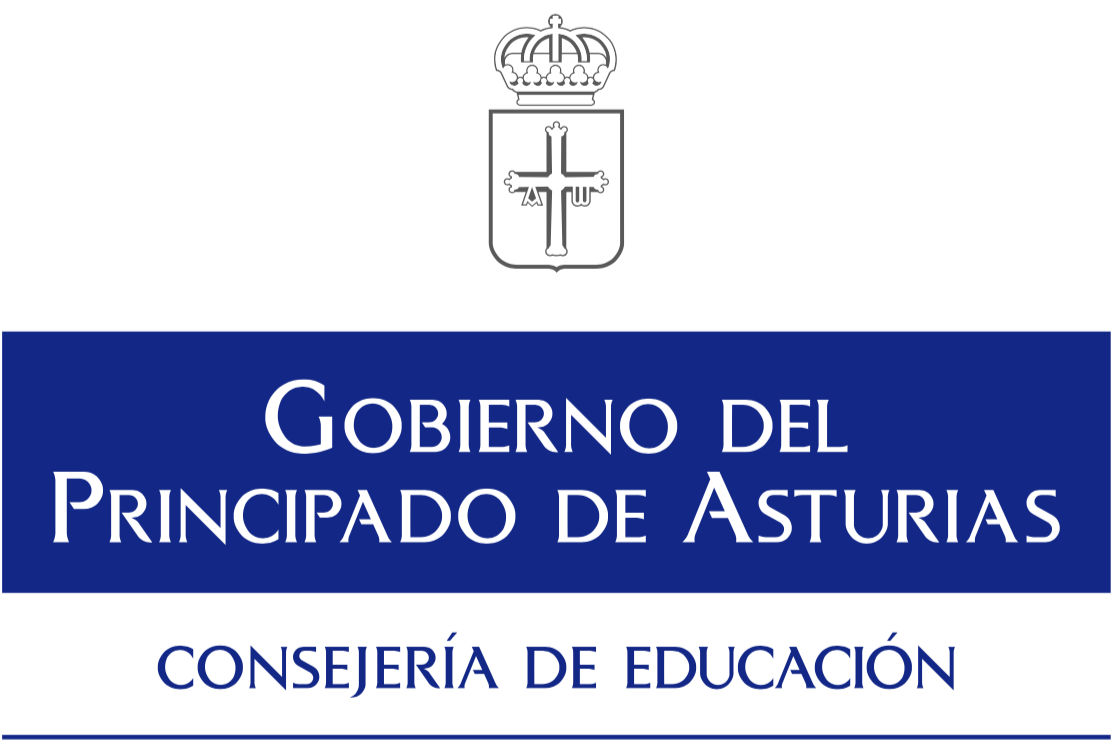 